LISTA UCZESTNIKÓW. DatyMiejsce spotkaniaTrenerzy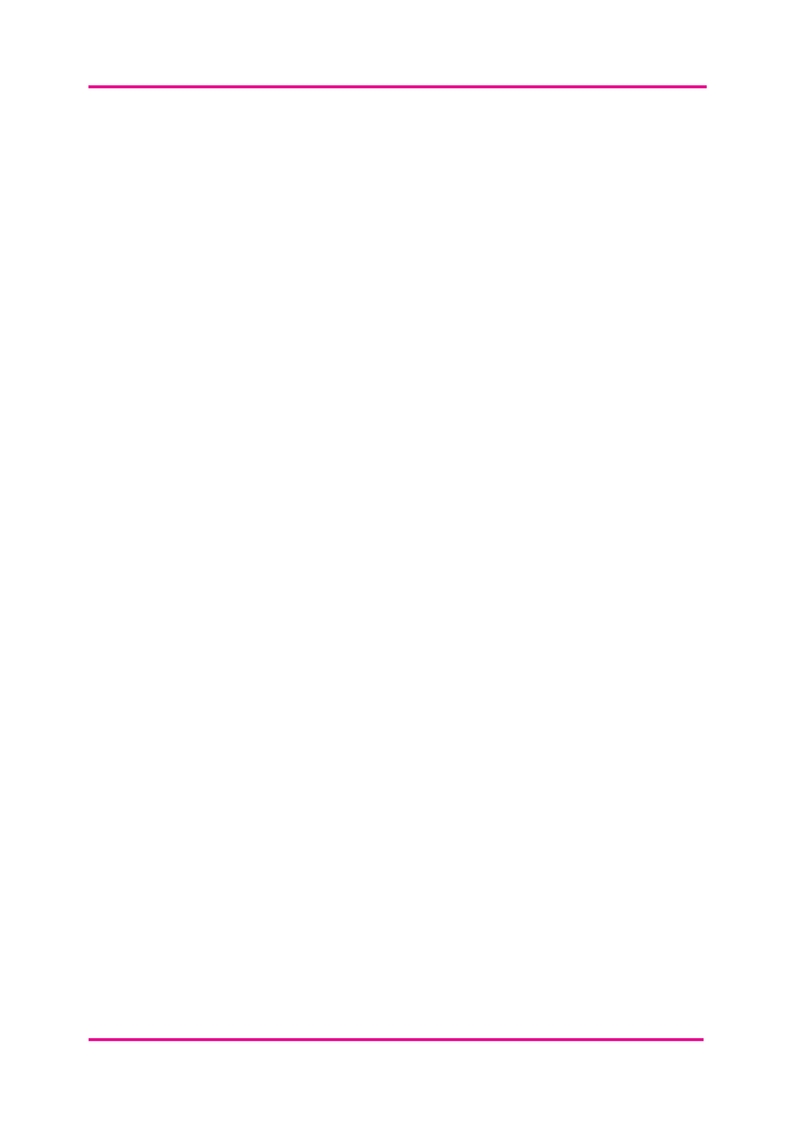 Imię i nazwiskoDzień 1Dzień 2Dzień 3Dzień 4Dzień 5